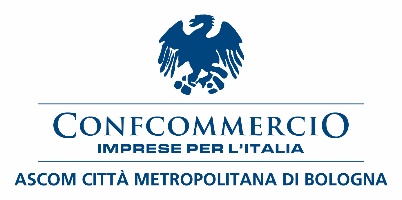 Comunicato stampaSIGLATO UN PROTOCOLLO D’INTESATRA CONFCOMMERCIO ASCOM BOLOGNA 
E L’ASSOCIAZIONE BAR CINESI IN ITALIAÈ stato siglato un protocollo d’intesa tra la Confcommercio Ascom Bologna e l’associazione Bar Cinesi in Italia alla presenza del Presidente Enrico Postacchini, del Direttore Generale Giancarlo Tonelli e del Presidente dell’associazione Bar Cinesi in Italia Yanjun Wang. Il protocollo rappresenta un’occasione per rendere più forte il rapporto con i commercianti cinesi, che ricoprono un ruolo importante nel mondo dell’economia cittadina.Con la firma del protocollo, Confcommercio Ascom Bologna, infatti, si impegna, ad esempio, a garantire lo sviluppo e la promozione delle imprese sul territorio di Bologna e provincia, mentre l’associazione Bar Cinesi in Italia si pone l’obiettivo di favorire l’integrazione oltre che la formazione degli operatori dei settori merceologi legati alla somministrazione e alla produzione alimentare. «Siamo soddisfatti di aver stretto questa collaborazione che auspichiamo possa portare a risultati molto importanti per il mondo del commercio cittadino – spiega il Presidente Postacchini –. D’altronde i baristi cinesi oggi ricoprono un ruolo importante nel loro settore e questa collaborazione ci permetterà di allargare gli orizzonti della Confcommercio Ascom Bologna».	       Bologna, 9 gennaio 2020